Virginia Department of Criminal Justice Services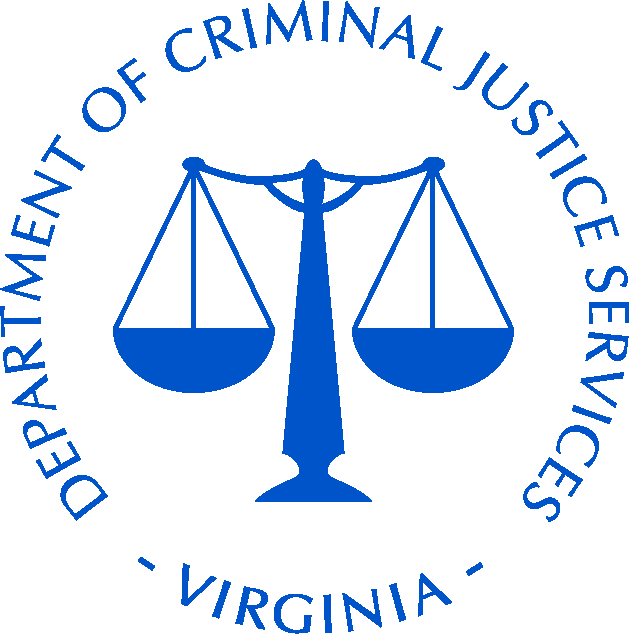 2019 INTERSECTIONS OF VIOLENCE CONFERENCE July 15-18, 2019 • Embassy Suites/Hampton Roads Convention Center • Hampton, VirginiaSCHOLARSHIP APPLICATION  Eligibility (Law Enforcement, Department of Social Services or Child Advocacy Agencies)Thank you for your interest in attending the 2019 Intersections of Violence Conference. Please fill out the following form for consideration of a scholarship for the upcoming conference. Scholarships are limited and not all applicants will be able to receive one.  Due to the limited number of scholarships there will be only one scholarship awarded per organization SECTION C: Supervisor/Agency Head AttestationThis section ensures that your supervisor or organization head supports your attendance at the training event.I agree to support the attendance of my employee to attend this training. I acknowledge that should a scholarship be awarded, the employee will be permitted to attend.	_________________________________________	________________________________Signature of Supervisor				                		 Date_______________________________________________________________________________Printed Name of Supervisor	_______________________________________________________________________________Title of Supervisor						_______________________________________________________________________________Name of Agency or Organization_______________________	___________________________________________________Phone Number				Email AddressPlease return the completed form and a paragraph or two in your e-mail demonstrating your need for assistance by May 20, 2019 to Courtney Meyer: courtney.meyer@dcjs.virginia.gov  •   Phone:  (804) 786-0036  •   Fax: (804) 786-3414SECTION A: Applicant InformationThis section will provide additional information about you, the applicant.SECTION A: Applicant InformationThis section will provide additional information about you, the applicant.SECTION A: Applicant InformationThis section will provide additional information about you, the applicant.SECTION A: Applicant InformationThis section will provide additional information about you, the applicant.SECTION A: Applicant InformationThis section will provide additional information about you, the applicant.SECTION A: Applicant InformationThis section will provide additional information about you, the applicant.SECTION A: Applicant InformationThis section will provide additional information about you, the applicant.SECTION A: Applicant InformationThis section will provide additional information about you, the applicant.SECTION A: Applicant InformationThis section will provide additional information about you, the applicant.SECTION A: Applicant InformationThis section will provide additional information about you, the applicant.SECTION A: Applicant InformationThis section will provide additional information about you, the applicant.SECTION A: Applicant InformationThis section will provide additional information about you, the applicant.SECTION A: Applicant InformationThis section will provide additional information about you, the applicant.SECTION A: Applicant InformationThis section will provide additional information about you, the applicant.SECTION A: Applicant InformationThis section will provide additional information about you, the applicant.SECTION A: Applicant InformationThis section will provide additional information about you, the applicant.1. Name of Applicant:1. Name of Applicant:1. Name of Applicant:1. Name of Applicant:1. Name of Applicant:1. Name of Applicant:2. Applicant’s Position: 2. Applicant’s Position: 2. Applicant’s Position: 2. Applicant’s Position: 2. Applicant’s Position: 2. Applicant’s Position: 3. Applicant’s Organization:3. Applicant’s Organization:3. Applicant’s Organization:3. Applicant’s Organization:3. Applicant’s Organization:3. Applicant’s Organization:3. Applicant’s Organization:4. Street Address: 4. Street Address: 4. Street Address: 4. Street Address: 4. Street Address:     City:    City:    City:  State:  State:  State:   Zip Code:5. Phone:  5. Phone:  5. Phone:  5. Phone:    Fax:  Fax:    Email:    Email:    Email:    Email:6. Type of Organization: 6. Type of Organization: 6. Type of Organization: 6. Type of Organization: 6. Type of Organization: 6. Type of Organization: 6. Type of Organization: 6. Type of Organization: Law EnforcementLaw EnforcementLaw EnforcementLaw EnforcementLaw EnforcementLaw EnforcementDepartment of Social ServicesDepartment of Social ServicesDepartment of Social ServicesDepartment of Social ServicesDepartment of Social ServicesDepartment of Social ServicesChild Advocacy Agency Child Advocacy Agency Child Advocacy Agency Child Advocacy Agency Child Advocacy Agency Child Advocacy Agency    Estimated Distance from The Embassy Suites/Hampton Roads Convention Center: ____________________   Estimated Distance from The Embassy Suites/Hampton Roads Convention Center: ____________________   Estimated Distance from The Embassy Suites/Hampton Roads Convention Center: ____________________   Estimated Distance from The Embassy Suites/Hampton Roads Convention Center: ____________________   Estimated Distance from The Embassy Suites/Hampton Roads Convention Center: ____________________   Estimated Distance from The Embassy Suites/Hampton Roads Convention Center: ____________________   Estimated Distance from The Embassy Suites/Hampton Roads Convention Center: ____________________   Estimated Distance from The Embassy Suites/Hampton Roads Convention Center: ____________________   Estimated Distance from The Embassy Suites/Hampton Roads Convention Center: ____________________   Estimated Distance from The Embassy Suites/Hampton Roads Convention Center: ____________________   Estimated Distance from The Embassy Suites/Hampton Roads Convention Center: ____________________   Estimated Distance from The Embassy Suites/Hampton Roads Convention Center: ____________________   Estimated Distance from The Embassy Suites/Hampton Roads Convention Center: ____________________   Estimated Distance from The Embassy Suites/Hampton Roads Convention Center: ____________________   Estimated Distance from The Embassy Suites/Hampton Roads Convention Center: ____________________   Estimated Distance from The Embassy Suites/Hampton Roads Convention Center: ____________________SECTION B: Assistance Requested (check all that apply)SECTION B: Assistance Requested (check all that apply)SECTION B: Assistance Requested (check all that apply)SECTION B: Assistance Requested (check all that apply)SECTION B: Assistance Requested (check all that apply)SECTION B: Assistance Requested (check all that apply)SECTION B: Assistance Requested (check all that apply)SECTION B: Assistance Requested (check all that apply)SECTION B: Assistance Requested (check all that apply)SECTION B: Assistance Requested (check all that apply)SECTION B: Assistance Requested (check all that apply)SECTION B: Assistance Requested (check all that apply)SECTION B: Assistance Requested (check all that apply)SECTION B: Assistance Requested (check all that apply)SECTION B: Assistance Requested (check all that apply)SECTION B: Assistance Requested (check all that apply)Registration Fee is free (please register yourself we will notify you if you are selected for a lodging scholarship)Registration Fee is free (please register yourself we will notify you if you are selected for a lodging scholarship)Registration Fee is free (please register yourself we will notify you if you are selected for a lodging scholarship)Registration Fee is free (please register yourself we will notify you if you are selected for a lodging scholarship)Registration Fee is free (please register yourself we will notify you if you are selected for a lodging scholarship)Registration Fee is free (please register yourself we will notify you if you are selected for a lodging scholarship)Registration Fee is free (please register yourself we will notify you if you are selected for a lodging scholarship)Registration Fee is free (please register yourself we will notify you if you are selected for a lodging scholarship)Registration Fee is free (please register yourself we will notify you if you are selected for a lodging scholarship)Registration Fee is free (please register yourself we will notify you if you are selected for a lodging scholarship)Registration Fee is free (please register yourself we will notify you if you are selected for a lodging scholarship)Registration Fee is free (please register yourself we will notify you if you are selected for a lodging scholarship)Registration Fee is free (please register yourself we will notify you if you are selected for a lodging scholarship)Registration Fee is free (please register yourself we will notify you if you are selected for a lodging scholarship)Registration Fee is free (please register yourself we will notify you if you are selected for a lodging scholarship)Please indicate which nights you will need lodging:Please indicate which nights you will need lodging:Please indicate which nights you will need lodging:Please indicate which nights you will need lodging:Please indicate which nights you will need lodging:Please indicate which nights you will need lodging:Please indicate which nights you will need lodging:Please indicate which nights you will need lodging:Please indicate which nights you will need lodging:Please indicate which nights you will need lodging:Please indicate which nights you will need lodging:Please indicate which nights you will need lodging:Please indicate which nights you will need lodging:Please indicate which nights you will need lodging:Please indicate which nights you will need lodging:Please indicate which nights you will need lodging:Lodging July 14, 2019Lodging July 14, 2019Lodging July 14, 2019Lodging July 14, 2019Lodging July 14, 2019Lodging July 14, 2019Lodging July 14, 2019Lodging July 14, 2019Lodging July 16, 2019Lodging July 16, 2019Lodging July 16, 2019Lodging July 16, 2019Lodging July 16, 2019Lodging June 15, 2019Lodging June 15, 2019Lodging June 15, 2019Lodging June 15, 2019Lodging June 15, 2019Lodging June 15, 2019Lodging June 15, 2019Lodging June 15, 2019Lodging July 17, 2019Lodging July 17, 2019Lodging July 17, 2019Lodging July 17, 2019Lodging July 17, 2019